KLASA: 351-03/23-01/02URBROJ: 2140-17-01-23-02Kraljevec na Sutli, 24.05.2023. godineNa temelju članka 30. Statuta Općine Kraljevec na Sutli („Službeni glasnik Krapinsko-zagorske županije“ broj 14/21 i 63A/21), a u svezi s člankom 173. stavak 3. Zakona o gospodarenju otpadom („Narodne novine“, broj 84/21), Općinsko vijeće Općine Kraljevec na Sutli na 21. sjednici održanoj 24.05.2023. donosi ZAKLJUČAKO USVAJANJU IZVJEŠĆA O PROVEDBI  PLANA GOSPODARENJA OTPADOM REPUBLIKE HRVATSKE ZA RAZDOBLJE 2017. – 2022. GODINE ZA PODRUČJE OPĆINE KRALJEVEC NA SUTLI ZA 2022. GODINUČlanak 1.Usvaja se Izvješće o provedbi Plana gospodarenja otpadom Republike Hrvatske za razdoblje 2017. – 2022. godine za područje Općine Kraljevec na Sutli za 2022. godinu, KLASA: 351-03/23-01/02, URBROJ: 2140-17-01-23-01, od dana 19.05.2023. godine.Članak 2.Izvješće iz članka 1. ovoga Zaključka nalazi se u prilogu i njegov je sastavni dio. Članak 3.Ovaj Zaključak objavit će se u „Službenom glasniku Krapinsko-zagorske županije“.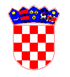 REPUBLIKA HRVATSKAKRAPINSKO-ZAGORSKA ŽUPANIJAOPĆINA KRALJEVEC NA SUTLIOPĆINSKO VIJEĆEPREDSJEDNIK OPĆINSKOG VIJEĆADražen Jambrešić